Publicado en Madrid el 09/12/2020 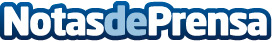 Los malos hábitos alimentarios, el sobrepeso y problemas endocrinos amenazan la fertilidadSegún los doctores Jan Tesarik y Raquel Mendoza Tesarik, directores de la clínica MARGen de Granada, "hay mujeres que no pueden perder el peso con una simple dieta porque sufren de una enfermedad endócrina, aún no diagnosticada. Es preciso buscar las posibles causas endócrinas en cada paciente de sobrepeso antes de recomendar cualquier tratamiento o dieta" Datos de contacto:María Guijarro622836702Nota de prensa publicada en: https://www.notasdeprensa.es/los-malos-habitos-alimentarios-el-sobrepeso-y Categorias: Medicina Nutrición http://www.notasdeprensa.es